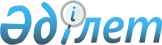 Қазақстан Республикасы Үкіметінің 2006 жылғы 13 сәуірдегі N 275 қаулысына толықтырулар енгізу туралы
					
			Күшін жойған
			
			
		
					Қазақстан Республикасы Үкіметінің 2007 жылғы 17 шілдедегі N 604 Қаулысы. Күші жойылды - Қазақстан Республикасы Үкіметінің 2010 жылғы 22 желтоқсандағы № 1395 Қаулысымен

      Ескерту. Күші жойылды - ҚР Үкіметінің 2010.12.22 № 1395 (алғашқы ресми жарияланған күнінен бастап күнтізбелік он күн өткен соң қолданысқа енгізіледі) Қаулысымен.      Қазақстан Республикасының Үкіметі  ҚАУЛЫ ЕТЕДІ: 

      1. "Пайдалы қазбалар қорларының мемлекеттік теңгерімі жөнінде ақпарат беру туралы" Қазақстан Республикасы Үкіметінің 2006 жылғы 13 сәуірдегі N 275  қаулысына  мынадай толықтырулар енгізілсін:       1-тармақта: 

      екінші абзацта»"Қазақстан Республикасының Үкіметі" деген сөздерден кейін ", Қазақстан Республикасы Статистика агенттігі" деген сөздермен толықтырылсын;       мынадай мазмұндағы төртінші абзацпен толықтырылсын: 

      "Пайдалы қазбалар қорларының мемлекеттік теңгерімі жөніндегі ақпарат осы қаулыға қосымшаға сәйкес нысан бойынша беріледі."; 

      осы қаулыға қосымшаға сәйкес мынадай мазмұндағы қосымшамен толықтырылсын. 

      2. Осы қаулы қол қойылған күнінен бастап қолданысқа енгізіледі.        Қазақстан Республикасының 

      Премьер-Министрі                                             Қазақстан Республикасы 

                                                   Үкіметінің 

                                            2007 жылғы 17»шілдедегі 

                                                N 604 қаулысына 

                                                     қосымша 

        Пайдалы қазбалар қорларының мемлекеттік теңгерімі 

                жөнінде ақпарат беру нысаны 
					© 2012. Қазақстан Республикасы Әділет министрлігінің «Қазақстан Республикасының Заңнама және құқықтық ақпарат институты» ШЖҚ РМК
				р/ 

с 

N Пайдалы 

қазба Құрам- 

дас 

бөлікті 

өлшеу 

бірлік- 

тері Орташа 

құрамы Теңгерім- 

дік қорлар Теңге- 

рімнен 

тысқары 

қорлар Өсу/ 

кему 1 2 3 4 5 6 7 